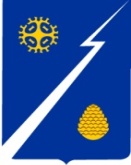 Ханты-Мансийский автономный округ – Югра (Тюменская область)Нижневартовский районАдминистрация  городского поселения ИзлучинскПОСТАНОВЛЕНИЕот 12.12.2022								                         № 565пгт. ИзлучинскРуководствуясь статьей 168 Трудового кодекса Российской Федерации, в соответствии с пунктом 4 Указа Президента Российской Федерации                от 17.10.2022 № 752 «Об особенностях командирования лиц, замещающих             государственные должности Российской Федерации, федеральных государственных гражданских служащих, работников федеральных государственных органов, замещающих должности, не являющиеся должностями федеральной государственной гражданской службы, на территории Донецкой Народной Республики, Луганской Народной Республики, Запорожской области и Херсонской области», в целях повышения уровня социальной защищенности работников муниципальных учреждений, подведомственных администрации городского поселения Излучинск:            1. Внести в постановление администрации поселения от 24.10.2016                    № 647 «Об утверждении Положения о порядке и размерах возмещения расходов, связанных со служебными командировками на территории Российской Федерации, работникам муниципальных учреждений, подведомственных администрации городского поселения Излучинск» изменения дополнив                      Раздел 1 «Общие положения» приложения к постановлению пунктом 1.15             следующего содержания:            «1.15. Установить, что Работникам, в период их нахождения в служебных командировках на территориях Донецкой Народной Республики, Луганской Народной Республики, Запорожской области и Херсонской области:            а) денежное вознаграждение (денежное содержание) выплачивается                 в двойном размере;            б) дополнительные расходы, связанные с проживанием вне постоянного места жительства (суточные), возмещаются в размере 8480 рублей за каждый день нахождения в служебной командировке;            в) могут выплачиваться безотчетные суммы в целях возмещения дополнительных расходов, связанных с такими командировками.».2. Отделу организации деятельности администрации поселения                 (И.А. Колпикова): обнародовать (опубликовать) постановление путем его размещения              на официальном сайте органов местного самоуправления поселения;внести информационную справку в оригинал постановления администрации поселения от 24.10.2016 № 647.3. Постановление вступает в силу после его официального опубликования (обнародования). 4. Контроль за выполнением постановления оставляю за собой.Глава администрации поселения                                                     В.А. БерновикО внесении изменений в постановление администрации поселения                       от 24.10.2016 № 647 «Об утверждении Положения о порядке и размерах                 возмещения расходов, связанных                 со служебными командировками                   на территории Российской Федерации, работникам муниципальных учреждений, подведомственных администрации городского поселения Излучинск»